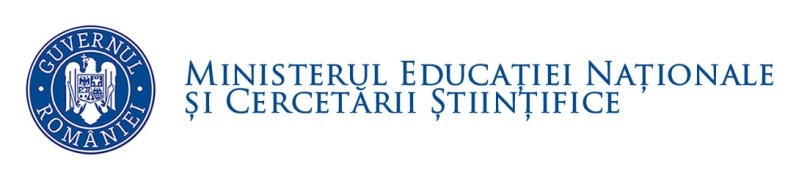  Școala Gimnazială ”Emil Atanasiu”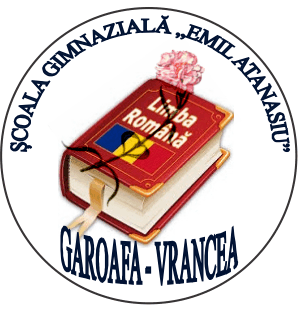          Grădinița cu program normal GaroafaVRANCEAProiect Educațional Regionalavizat și aprobat de IȘJ Vrancea nr. 11068 / 31.10.2016Ediția a II-a2016 – 2017 Unitatea de învățământ organizatoare: Grădinița cu program normal Garoafa – Vrancea Coordonatori proiect:Prof. Înv. Preșc. Făcîlă Adriana-MirelaProf. Înv. Primar Tânjală LenuțaProf. David FănicaRegulament de organizareFestival – concurs“Copilărie în ritm de dans”din cadrul Proiectului Educațional Regional ”Mlădițe talentate”Secţiuni:Dans Categorii de vârstă:preșcolari – nivel I;preșcolari – nivel II;elevi clasele pregătitoare și clasele I;elevi clasele II-IVÎnscrierea participanţilor – se face pe baza fişei de înscriere, pe e-mail la adresa: mladitetalentate@gmail.com până pe data de 10 martie 2017. Obligatoriu se va trimite pe e-mail și fișierul cu fondul muzical necesar desfășurării momentului artistic.În cazul în care se dorește participarea indirectă la festival, se vor putea trimite momentele artistice înregistrate:pe CD-uri, prin poștă, la adresa: Făcîlă Adriana-Mirela, str. Dornei, nr. 1A, ap. 8, Focşani, jud. Vrancea, cod 620162   – termen limită 17 martie 2017 (data poştei);pe adresa de e-mail: mladitetalentate@gmail.com Data concursului: 23 martie 2017Fără taxă de participareCriterii de evaluare:- creativitate;	- originalitateMomentele artistice vor fi evaluate de un juriu format din profesori de specialitate și se vor acorda diplome pentru premiile I, II, III şi menţiuni, pentru fiecare secţiune și categorie de vârstă în parte, precum şi adeverinţe de participare pentru cadrele didactice. Numărul total de premii I, II, III și mențiuni nu poate depăși 25% din numărul de concurenți pentru fiecare categorie de concurs.Un cadru didactic poate participa cu maximum 3 momente artistice la alegere.Vă rog să trimiteţi pe e-mail fişa de înscriere şi acordul de parteneriat. Dacă doriți acordul de parteneriat în original, îl veți completa în două exemplare și veți trimite un plic format A4, timbrat, autoadresat. Altfel, acordul de parteneriat îl veţi primi scanat, pe e-mail, împreună cu diplomele şi adeverinţa dvs. de participare. Diplomele vor fi valabile doar însoțite de tabelul cu premii ce va fi trimis fiecărui participant.Date de contact:Telefon: 0744 77 55 77 – Făcîlă Adriana E-mail: mladitetalentate@gmail.com Fişă de înscriereFestival – concurs“Copilărie în ritm de dans”Martie 2017 Garoafa – VranceaNumele şi prenumele cadrului didactic: Specialitatea: Unitatea de învăţământ: telefon:e-mail:Date de contact ale cadrului didactic:telefon:e-mail:adresa poștală:Data:                	                                          Semnătura cadrului didactic participant:		ACORD DE PARTENERIAT PENTRU EDUCAȚIEPărțile contractului:Aplicant: Grădinița cu program normal Garoafa, județ Vrancea, reprezentată prin director prof. DAVID FĂNICA și prof. înv. preșc. FĂCÎLĂ ADRIANA-MIRELA, în calitate de coordonator și organizator;Partener:Obiectul contractului:	Obiectul prezentului acord de parteneriat îl reprezintă colaborarea dintre aplicant și partener în vederea organizării și desfășurării de activități educative, școlare și extrașcolare în cadrul Proiectului Educațional Regional ”Mlădițe talentate”.Obligațiile părților:Aplicantul se obligă:Să informeze partenerii despre organizarea activităților;Să respecte termenele de desfăşurare a activităților (festival, expoziție, concurs creație plastică, concurs creație literară);Să colecteze materialele trimise de participanți (fișe de înscriere, lucrări);Să selecteze lucrările premiate și să le jurizeze;Să emită și să distribuie diplome participanților;Să emită și să distribuie adeverințe cadrelor didactice participante la activitățile proiectului;Să organizeze expoziții cu lucrările participanților;Să disemineze rezultatele proiectului	Partenerul se obligă:Să mediatizeze activitățile proiectului în unitatea de învățământ;Să se implice în activitățile proiectului, desemnând preșcolarii (elevii) care participă;Să pregătească participanții pentru activități;Să respecte regulamentele concursurilorDurata acordului:    Acordul intră în vigoare la data semnării acestuia și este valabil pe perioada anului școlar 2016-2017.Nr.crt.Numele şi prenumelepreşcolarului / elevului / grupNivel I / Nivel II / ClasaSecțiuneadansTitlu dans1.2.3.